
                                 Province of the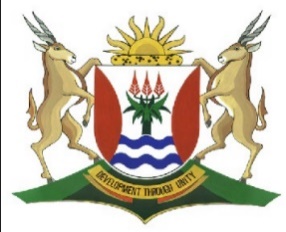 EASTERN CAPEEDUCATIONDIRECTORATE SENIOR CURRICULUM MANAGEMENT (SEN-FET)HOME SCHOOLING SELF-STUDY MARKING GUIDELINESSUBJECTACCOUNTINGACCOUNTINGGRADEGRADE11DATETOPICPARTNERSHIP PARTNERSHIP PARTNERSHIP PARTNERSHIP PARTNERSHIP PARTNERSHIP Term 2Week9TIME ALLOCATIONTIME ALLOCATION1 DAY1 DAYINSTRUCTIONSSee requirements per activitySee requirements per activitySee requirements per activityRESOURCESUSE YOUR TEXTBOOK(S) & PREVIOUS ACTIVITIESUSE YOUR TEXTBOOK(S) & PREVIOUS ACTIVITIESUSE YOUR TEXTBOOK(S) & PREVIOUS ACTIVITIESUSE YOUR TEXTBOOK(S) & PREVIOUS ACTIVITIESUSE YOUR TEXTBOOK(S) & PREVIOUS ACTIVITIESUSE YOUR TEXTBOOK(S) & PREVIOUS ACTIVITIESUSE YOUR TEXTBOOK(S) & PREVIOUS ACTIVITIESUSE YOUR TEXTBOOK(S) & PREVIOUS ACTIVITIESUSE YOUR TEXTBOOK(S) & PREVIOUS ACTIVITIESUSE YOUR TEXTBOOK(S) & PREVIOUS ACTIVITIESACTIVITY Dr                                         APPROPRIATION  ACCOUNT                               F3                CrDr                                         APPROPRIATION  ACCOUNT                               F3                CrDr                                         APPROPRIATION  ACCOUNT                               F3                CrDr                                         APPROPRIATION  ACCOUNT                               F3                CrDr                                         APPROPRIATION  ACCOUNT                               F3                CrDr                                         APPROPRIATION  ACCOUNT                               F3                CrDr                                         APPROPRIATION  ACCOUNT                               F3                CrDr                                         APPROPRIATION  ACCOUNT                               F3                CrDr                                         APPROPRIATION  ACCOUNT                               F3                CrDr                                         APPROPRIATION  ACCOUNT                               F3                Cr2020Feb 29Salary :NcampinGJ120 0002020Feb 29Profit and lossGJ289 400Salary :LowlowGJ120000[290 000 – 400-500 +300][290 000 – 400-500 +300]Bonus :NcampinGJ8 000Interest on capital[16 500 + 24 750]GJ41 250Current a/c: NcampinGJ14460Current a/c: LowlowGJ21 690289 400289 400Current account of Lowlow on 29 February 2020Current account of Lowlow on 29 February 2020Balance (01 March 2019)             10 200  Salary 102 000  Interest on capital24 750  Share of remaining profit21 690  Drawings [125 000 + 4 500] (129 500)  Balance (29 February 2020)29 140CalculationsCalculationsInterest on capitalNcampinLowlow [200 000 x 9/12 x 8%] +[200 000 x 3/12 x 9%]12 000 + 4 500=16 500[300 000 x 9/12 x 8%] +[300 000 x 3/12 x 8%]18 000 + 6 750= 24 750Share of remaining profitShare of remaining profit289 400 – (102 000 x 2 ) – 8000 –  16 500 – 24 750 = 36 150289 400 – (102 000 x 2 ) – 8000 –  16 500 – 24 750 = 36 150HAPPY TRADERS BALANCE SHEET ON 29 FEBRUARY 2020HAPPY TRADERS BALANCE SHEET ON 29 FEBRUARY 2020HAPPY TRADERS BALANCE SHEET ON 29 FEBRUARY 2020ASSETSNon-current assets   Tangible/Fixed assets [361 890+ 15 500]    Financial Assets – Fixed Deposit :Abasa bank    [120 000 – 50 000]Current assets    Inventories [84 000+1 000 - 4 500]   Trade and other receivables [86 500 -3 440 + 1 200+600+4 400]   Cash and cash equivalents [50 000 +1 250 +500]Total assets EQUITY AND LIABILITIESCapital and Reserves /Owners Equity   Capital [200 000 + 300 000]   Current Accounts [34 360 +29 140]Non-current liabilities   Mortgage loan [15 000 x 0.75 /0.25]Current liabilities   Trade and other payables   [17 000 +15 500 +15 000+1 200+800+1700+3500]   Bank overdraft [4 500 + 500+400 +600 – 300]Total Equity and LiabilitiesNote3456789           447 390                    221 510ASSETSNon-current assets   Tangible/Fixed assets [361 890+ 15 500]    Financial Assets – Fixed Deposit :Abasa bank    [120 000 – 50 000]Current assets    Inventories [84 000+1 000 - 4 500]   Trade and other receivables [86 500 -3 440 + 1 200+600+4 400]   Cash and cash equivalents [50 000 +1 250 +500]Total assets EQUITY AND LIABILITIESCapital and Reserves /Owners Equity   Capital [200 000 + 300 000]   Current Accounts [34 360 +29 140]Non-current liabilities   Mortgage loan [15 000 x 0.75 /0.25]Current liabilities   Trade and other payables   [17 000 +15 500 +15 000+1 200+800+1700+3500]   Bank overdraft [4 500 + 500+400 +600 – 300]Total Equity and LiabilitiesNote3456789         668 900             ASSETSNon-current assets   Tangible/Fixed assets [361 890+ 15 500]    Financial Assets – Fixed Deposit :Abasa bank    [120 000 – 50 000]Current assets    Inventories [84 000+1 000 - 4 500]   Trade and other receivables [86 500 -3 440 + 1 200+600+4 400]   Cash and cash equivalents [50 000 +1 250 +500]Total assets EQUITY AND LIABILITIESCapital and Reserves /Owners Equity   Capital [200 000 + 300 000]   Current Accounts [34 360 +29 140]Non-current liabilities   Mortgage loan [15 000 x 0.75 /0.25]Current liabilities   Trade and other payables   [17 000 +15 500 +15 000+1 200+800+1700+3500]   Bank overdraft [4 500 + 500+400 +600 – 300]Total Equity and LiabilitiesNote3456789           563 500             45 000            60 400ASSETSNon-current assets   Tangible/Fixed assets [361 890+ 15 500]    Financial Assets – Fixed Deposit :Abasa bank    [120 000 – 50 000]Current assets    Inventories [84 000+1 000 - 4 500]   Trade and other receivables [86 500 -3 440 + 1 200+600+4 400]   Cash and cash equivalents [50 000 +1 250 +500]Total assets EQUITY AND LIABILITIESCapital and Reserves /Owners Equity   Capital [200 000 + 300 000]   Current Accounts [34 360 +29 140]Non-current liabilities   Mortgage loan [15 000 x 0.75 /0.25]Current liabilities   Trade and other payables   [17 000 +15 500 +15 000+1 200+800+1700+3500]   Bank overdraft [4 500 + 500+400 +600 – 300]Total Equity and LiabilitiesNote3456789            668 900ASSETSNon-current assets   Tangible/Fixed assets [361 890+ 15 500]    Financial Assets – Fixed Deposit :Abasa bank    [120 000 – 50 000]Current assets    Inventories [84 000+1 000 - 4 500]   Trade and other receivables [86 500 -3 440 + 1 200+600+4 400]   Cash and cash equivalents [50 000 +1 250 +500]Total assets EQUITY AND LIABILITIESCapital and Reserves /Owners Equity   Capital [200 000 + 300 000]   Current Accounts [34 360 +29 140]Non-current liabilities   Mortgage loan [15 000 x 0.75 /0.25]Current liabilities   Trade and other payables   [17 000 +15 500 +15 000+1 200+800+1700+3500]   Bank overdraft [4 500 + 500+400 +600 – 300]Total Equity and LiabilitiesNote3456789